МИНИСТЕРСТВО СЕЛЬСКОГО ХОЗЯЙСТВА, ПИЩЕВОЙ И ПЕРЕРАБАТЫВАЮЩЕЙ ПРОМЫШЛЕННОСТИ КАМЧАТСКОГО КРАЯПРИКАЗ № 29/г. Петропавловск-Камчатский			           «    »_______201__ годаО внесении изменений в приказ Министерства сельского хозяйства, пищевой и перерабатывающей промышленности Камчатского края № 29/38 от 07.04.2015 года «Об утверждении Порядка предоставления субсидии крестьянским (фермерским) хозяйствам и гражданам, ведущим личное подсобное хозяйства, на возмещение части затрат, связанных с убоем сельскохозяйственных животных на специализированных убойных пунктах» В целях уточнения отдельных положений приказа Министерства сельского хозяйства, пищевой и перерабатывающей промышленности Камчатского края № 29/38 от 07.04.2015 года «Об утверждении Порядка предоставления субсидии крестьянским (фермерским) хозяйствам и гражданам, ведущим личное подсобное хозяйства, на возмещение части затрат, связанных с убоем сельскохозяйственных животных на специализированных убойных пунктах»ПРИКАЗЫВАЮ:Внести в приказ Министерства сельского хозяйства, пищевой и перерабатывающей промышленности Камчатского края № 29/38 от 07.04.2015 года «Об утверждении Порядка предоставления субсидии крестьянским (фермерским) хозяйствам и гражданам, ведущим личное подсобное хозяйства, на возмещение части затрат, связанных с убоем сельскохозяйственных животных на специализированных убойных пунктах», следующие изменения: В наименовании и по тексту  слова «и гражданам, ведущим личное подсобное хозяйство» исключить; В преамбуле цифры «2014-2018» заменить цифрами «2014-2020». Изложить Приложение к приказу Министерства сельского хозяйства, пищевой и перерабатывающей промышленности Камчатского края № 29/38 от 07.04.2015 года «Об утверждении Порядка предоставления субсидии крестьянским (фермерским) хозяйствам на возмещение части затрат, связанных с убоем сельскохозяйственных животных на специализированных убойных пунктах» согласно Приложению к настоящему приказу. Настоящий приказ вступает в силу через 10 дней после его официального опубликования и распространяется на правоотношения, возникающие с 01 января 2017 года. Министр                                                                                            А.А. Кучеренко Приложение К приказу Минсельхозпищепрома Камчатского края «__» ___________ 20__ г. № 29/ ____«Приложение к приказу Минсельхозпищепрома Камчатского краяот 07.04.2016 г. №29/38 Порядокпредоставления субсидии крестьянским (фермерским) хозяйствам на возмещение части затрат, связанных с убоем сельскохозяйственных животных на специализированных убойных пунктах(далее – Порядок)Настоящий Порядок разработан в целях реализации подпрограммы "Развитие животноводства" государственной программы Камчатского края "Развитие сельского хозяйства и регулирование рынков сельскохозяйственной продукции, сырья и продовольствия Камчатского края на 2014 - 2020 годы", утвержденной постановлением Правительства Камчатского края от 29.11.2013 N 523-П, в соответствии со статьей 78 Бюджетного кодекса Российской Федерации и постановлением Правительства Российской Федерации от 06.09.2016 N 887 "Об общих требованиях к нормативным правовым актам, муниципальным правовым актам, регулирующим предоставление субсидий юридическим лицам (за исключением субсидий государственным (муниципальным) учреждениям), индивидуальным предпринимателям, а также физическим лицам - производителям товаров, работ, услуг" и определяет цели, порядок и условия предоставления субсидии за счет средств краевого бюджета на возмещение части затрат, связанных с убоем сельскохозяйственных животных на специализированном убойном пункте (далее - Субсидия).Под убойным пунктом понимается производственный объект, соответствующий требованиям приказа Минсельхоза России от 12.03.2014 N 72 "Об утверждении Правил в области ветеринарии при убое животных и первичной переработке мяса, и иных продуктов убоя непромышленного изготовления на убойных пунктах средней и малой мощности" (далее-специализированный убойный пункт). Получателями субсидии являются крестьянские (фермерские) хозяйства, зарегистрированные на территории Камчатского края (далее - получатель субсидии), соответствующие следующим требованиям: 1. соответствовать Федеральному закону от 11 июня 2003 г. N 74-ФЗ "О крестьянском (фермерском) хозяйстве"2. владеющие поголовьем свиней, мелкого и крупного рогатого скота, не имеющие собственного специализированного убойного пункта. 3. соответствовать на первое число месяца, предшествующего месяцу, предоставления документов, для предоставления субсидии: а) у получателя субсидии должна отсутствовать задолженность по налогам, сборам и иным обязательным платежам в бюджеты бюджетной системы Российской Федерации, срок исполнения по которым наступил в соответствии с законодательством Российской Федерации;б) у получателя субсидии должна отсутствовать просроченная задолженность по возврату в соответствующий бюджет бюджетной системы Российской Федерации субсидий, бюджетных инвестиций, предоставленных в том числе в соответствии с иными правовыми актами  и иная просроченная задолженность перед бюджетом Камчатского края;в) получатель субсидии не должны находиться в процессе реорганизации, ликвидации, банкротства и не должны иметь ограничения на осуществление хозяйственной деятельности;г) получатель субсидии не должны являться иностранными юридическими лицами, а также российскими юридическими лицами, в уставном (складочном) капитале которых доля участия иностранных юридических лиц, местом регистрации которых является государство или территория, включенные в утверждаемый Министерством финансов Российской Федерации перечень государств и территорий, предоставляющих льготный налоговый режим налогообложения и (или) не предусматривающих раскрытия и предоставления информации при проведении финансовых операций (офшорные зоны) в отношении таких юридических лиц, в совокупности превышает 50 процентов;д) получатель субсидии не должны получать средства из краевого бюджета в соответствии с иными нормативными правовыми актами, муниципальными правовыми актами на цели, установленные настоящим Порядком. 4. Целью предоставления субсидии является возмещение получателям субсидии части затрат, связанных с убоем сельскохозяйственных животных на специализированном убойном пункте.5. Субсидия предоставляется Министерством сельского хозяйства, пищевой и перерабатывающей промышленности Камчатского края (далее - Минсельхозпищепром Камчатского края) в пределах бюджетных ассигнований, предусмотренных в краевом бюджете на соответствующий финансовый год и плановый период, в пределах лимитов бюджетных обязательств, утвержденных в установленном порядке на предоставление субсидии. 6. Размер субсидии предоставляется получателю субсидии дифференцировано в разрезе населенных пунктов Камчатского края согласно Приложению N 1 к Порядку.8. Условиями предоставления субсидий являются:1) Заключение Соглашения с Минсельхозпищепромом Камчатского края о предоставлении субсидии из краевого бюджета на возмещение расходов (недополученных доходов), связанных с производством (реализацией) товаров, выполнением работ, оказания услуг, в соответствии с приказом Министерства финансов Камчатского края.2) Предоставление достоверных сведений и документов, указанных в части 9 настоящего Порядка, подтверждающих произведенные затраты.   3) Согласие получателя субсидии на осуществление главным распорядителем бюджетных средств, предоставившим субсидии (Минсельхозпищепромом Камчатского края), и органом государственного финансового контроля проверок соблюдения получателем субсидии условий, целей и порядка их предоставления.4) Получатель субсидии несет ответственность за достоверность предоставленных документов.5)   Соответствие получателя субсидии требованиям, указанным в  части 3 настоящего Порядка.9. Субсидия предоставляется при предоставлении получателем субсидии следующего перечня документов:1) заявления о предоставлении субсидии по форме согласно Приложению N 2 к Порядку;2) заверенную копию документа подтверждающего проведение убоя сельскохозяйственных животных на специализированном убойном пункте (накладная, счет-фактура, акт выполненных работ);3) заверенные копии сопроводительных ветеринарных документов.10. Для получения субсидии получатель субсидии предоставляют ежемесячно до 15 числа месяца, следующего за месяцем, в котором произведён убой сельскохозяйственных животных, а в январе до 20 числа в Минсельхозпищепром Камчатского края документы в соответствии с частью 9 настоящего Порядка. В случае если 15 число, а в январе 20 число приходиться на выходной или праздничный, окончание срока приема документов переноситься на следующий рабочий день. Документы, предоставленные в Минсельхозпищепром Камчатского края позже установленного срока, к рассмотрению не принимаются. 11. Документы, установленные частью 9 настоящего Порядка   предоставляются получателем субсидии:1) в Минсельхозпищепром Камчатского края по адресу: 683017 г. Петропавловск – Камчатский, ул. Владивостокская, д. 2/1 лично, либо уполномоченное лицо с нотариально удостоверенной доверенность или доверенностью, приравненная к нотариально удостоверенной в соответствии с гражданским законодательством Российской Федерации с обязательным предъявлением паспорта гражданина Российской Федерации иного документа подтверждающего личность гражданина Российской Федерации;2) в Минсельхозпищепром Камчатского края направляемые посредством почтовой связи на адрес:  683017 г. Петропавловск –Камчатский, ул. Владивостокская, д. 2/1, должны быть заверены: а) нотариусом;б) главой местной администрации поселения или специально уполномоченным должностным лицом местного самоуправления муниципального района, имеющим право осуществлять нотариальные действия.  12. Минсельхозпищепром Камчатского края рассматривает документы, представленные получателям субсидии, в течение 20 календарных дней со дня их поступления и принимает решение о предоставлении субсидии и ее размере или об отказе в предоставлении.13. Основания для отказа получателю субсидии в предоставлении субсидии: а) несоответствие представленных получателем субсидии документов, установленных частью 9 настоящего Порядка; б) непредставление (предоставление не в полном объеме) документов, указанных в части 9 настоящего Порядка;в) нарушение сроков предоставления документов, указанных в части 10 настоящего Порядка;  г) недостоверность представленной получателем субсидии информации; д) отсутствие на дату принятия решения о предоставлении субсидии ассигнований, предусмотренных в краевом бюджете на соответствующий финансовый год и лимитов бюджетных обязательств, доведенных в установленном порядке на предоставление субсидии. В случае принятия решения об отказе в предоставлении субсидии Минсельхозпищепром Камчатского края в течение 15  дней со дня принятия такого решения письменно уведомляет получателя субсидии с пояснением причин отказа.  14. Перечисление средств краевого бюджета на счета получателей субсидий, открытые ими в кредитных организациях, осуществляется в течение 10 рабочих дней со дня принятия Минсельхозпищепромом Камчатского края решения о предоставлении субсидии  путем оформления и предоставления в территориальный орган Управления Федерального казначейства по Камчатскому краю платежного документа.15. Минсельхозпищепром Камчатского края и органы государственного финансового контроля осуществляют обязательную проверку соблюдения получателем субсидии условий, целей и порядка предоставления субсидии.       16. В случае нарушения получателем субсидии условий, установленных при предоставлении и использования субсидии не по целевому назначению, выявленных по фактам проверок, проведенных Минсельхозпищепромом Камчатского края и уполномоченным органом государственного финансового контроля субсидии подлежат возврату в краевой бюджет на лицевой счет Минсельхозпищепрома Камчатского края в течение 30 календарных дней со дня получения уведомления Минсельхозпищепрома Камчатского края.Остаток неиспользованной субсидии в отчетном финансовом году в случаях, предусмотренных Соглашением, подлежит возврату в краевой бюджет на лицевой счет Минсельхозпищепрома Камчатского края в течение 30 календарных дней со дня получения уведомления Минсельхозпищепрома Камчатского края.Уведомление об отказе в предоставлении субсидии или возврате необоснованно полученных средств субсидии направляется Минсельхозпищепромом Камчатского края получателю субсидий в течение 7 рабочих дней со дня принятия соответствующего решения.Приложение №1  к Порядку, утверждённому приказом Минсельхозпищепрома Камчатского края «__» ___________ 20__ г. № 29/ ____«Приложение к Порядку, утверждённому  приказом Минсельхозпищепрома Камчатского краяот 07.04.2016 г. №29/38 Размеры ставок субсидии на возмещение части затрат, 
связанных с убоем сельскохозяйственных животных на
 специализированном убойном пункте                                                                                                                                                       рублейПриложение №2  к Порядку, утверждённому приказом Минсельхозпищепрома Камчатского края «__» ___________ 20__ г. № 29/ ____«Приложение к Порядку, утверждённому  приказом Минсельхозпищепрома Камчатского краяот 07.04.2016 г. №29/38 Министру сельского хозяйства, пищевой
и перерабатывающей промышленности Камчатского края                                                    От ____________________________________ _________________________________________________                                                  юридический адрес  ________________________________ __________________________________________________________________________________________________адрес места жительства нахождения __________________________________________________________________                                                    _____________________________________________контактный телефон _______________________________Заявление
о предоставлении субсидии на возмещение части затрат, связанных с убоем сельскохозяйственных животныхВ соответствии с Порядком предоставления субсидий сельскохозяйственным товаропроизводителям Камчатского края на возмещение части затрат, связанных с развитием животноводства в рамках реализации государственной программы Камчатского края "Развитие сельского хозяйства и регулирование рынков сельскохозяйственной продукции, сырья и продовольствия Камчатского края на 2014 - 2020 годы", утверждённой постановлением Правительства Камчатского края от 29.11.2013 N 523-П _______________________________________________________________________ (получатель субсидии (Глава КФХ)прошу предоставить субсидию на возмещение части затрат, связанных с убоем сельскохозяйственных животных на специализированном убойном пункте, расположенного на территории _____________________________________ (городской округ, сельское поселение) за _______________________ в следующем объеме:4. Предупрежден (а), что предоставление заведомо ложных и (или) недостоверных сведений, а равно умолчание о фактах, влияющих на право предоставления либо влекущих прекращение субсидии, является уголовно-наказуемым деянием, ответственность, за которую предусмотрена статьей 159.2 Уголовного кодекса Российской Федерации, либо правонарушением, ответственность за которые наступает по основаниям, предусмотренным статьей 7.27 Кодекса об административных правонарушениях Российской Федерации. 6. Согласен (а) на осуществление Минсельхозпищепромом Камчатского края и органами государственного финансового контроля проверок соблюдения условий, целей и порядка их предоставления.7. Согласен (а) на обработку своих персональных данных в соответствии с Федеральным законом от 27.07.2006 N 152-ФЗ "О персональных данных" а также на размещение указанных персональных данных   в общедоступном источнике Министерства сельского хозяйства, пищевой и перерабатывающей промышленности Камчатского края.«_____»_____________20__года              _____________    /_____________________/                                                                  (подпись)              (расшифровка подписи)СОГЛАСОВАНО:Заместитель Министра-начальник сельскохозяйственного производства                                                  ______________ В.А. РешетькоЗаместитель Министра – начальник отдела экономики и финансового анализа	                                     ______________ В.П. ЧернышРеферент отдела пищевой,перерабатывающей промышленности            _______________ О.Н. Бакнина Консультант                                           	        ______________ З.М. Волкова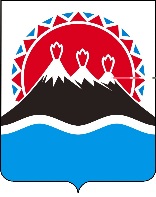 Убойный пункт ООО СХП «Елизовский свинокомплекс»Убойный пункт ООО СХП «Елизовский свинокомплекс»Убойный пункт ООО СХП «Елизовский свинокомплекс»Убойный пункт ООО СХП «Елизовский свинокомплекс»Населенный пункт Мелкий
 рогатый скотКрупный 
рогатый скотСвиньиПетропавловск-Камчатский городской округ150045004500Вилючинский городской округ200065006500Елизовское городское поселение100030003000Вулканное городское поселение150045004500Корякское сельское поселение170055005500Начикинское сельское поселение250080008000Новоавачинское сельское поселение50015001500Новолесновское сельское поселение200065006500Николаевское сельское поселение150045004500Паратунское сельское поселение170055005500Пионерское сельское поселение60020002000Раздольненское сельское поселение150045004500Межселенные территории Елизовскогомуниципального района50015001500Мильковский муниципальный район40001200012000Количество, головСтавка, тыс. рублейПотребность в субсидиях, тыс. рублей (гр. 2 х гр. 3)1234СвиньиМелкий рогатый скотКрупный рогатый скотИтого: